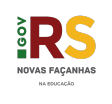 AUTORIZAÇÃO Através da assinatura do presente termo, autorizo em caráter universal, gratuito, irrevogável, irretratável e exclusivo, a SEDUC, por esta devidamente autorizados, no Brasil e/ou no exterior, o direito de usar o nome, voz, imagem, material biográfico, declarações, gravações, entrevistas e endossos dados pelo participante ou a ele atribuíveis, inclusive para fins comerciais, seja durante as competições, seja durante os aquecimentos, os treinamentos, o transporte ou alimentação em qualquer suporte existente ou que venha a ser criado, para divulgação e promoção nas diferentes mídias , exibição e reexibição, no todo, em extratos, trechos ou partes, ao vivo ou não, sem limitação de tempo ou de número de vezes. _____________________________________       ________________________________________ Assinatura do Aluno(a)                                    Assinatura do Responsável Legal __________________________________________ Diretor(a) do Estabelecimento Assinatura e Carimbo